Activity Risk AssessmentThe PCC welcome all activities taking place in the building but are aware that there may be potential risks for those taking part. The National Safeguarding team require us to undertake a simple risk assessment for each activity that takes place in the building. Thank you taking the time to complete this. It will be kept safely in the church office and reviewed annually.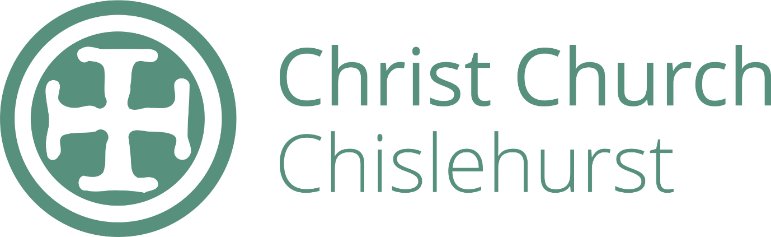 Activity:Activity:Location:Location:Location:Name of leader with responsibility:Name of leader with responsibility:Date of first risk assessment:Date of first risk assessment:Date of first risk assessment:Time and frequency of activity:Time and frequency of activity:Date to be reviewed:Date to be reviewed:Date to be reviewed:Potential risks may include: Working alone, Working at heights, Using hazardous equipment, food preparation, manual handling, Cash handling, fireworks, large crowds, bouncy castles.Potential risks may include: Working alone, Working at heights, Using hazardous equipment, food preparation, manual handling, Cash handling, fireworks, large crowds, bouncy castles.Potential risks may include: Working alone, Working at heights, Using hazardous equipment, food preparation, manual handling, Cash handling, fireworks, large crowds, bouncy castles.Potential risks may include: Working alone, Working at heights, Using hazardous equipment, food preparation, manual handling, Cash handling, fireworks, large crowds, bouncy castles.Potential risks may include: Working alone, Working at heights, Using hazardous equipment, food preparation, manual handling, Cash handling, fireworks, large crowds, bouncy castles.What are the hazards for the event/ activity?Who might be harmed and how?What are you already doing to keep people safe?What else might you need to consider?Action to be taken- if any1.2.3.4.Other factors to consider:Signed: Date:Date:Date:Signed on behalf of the PCCDate:Date:Date: